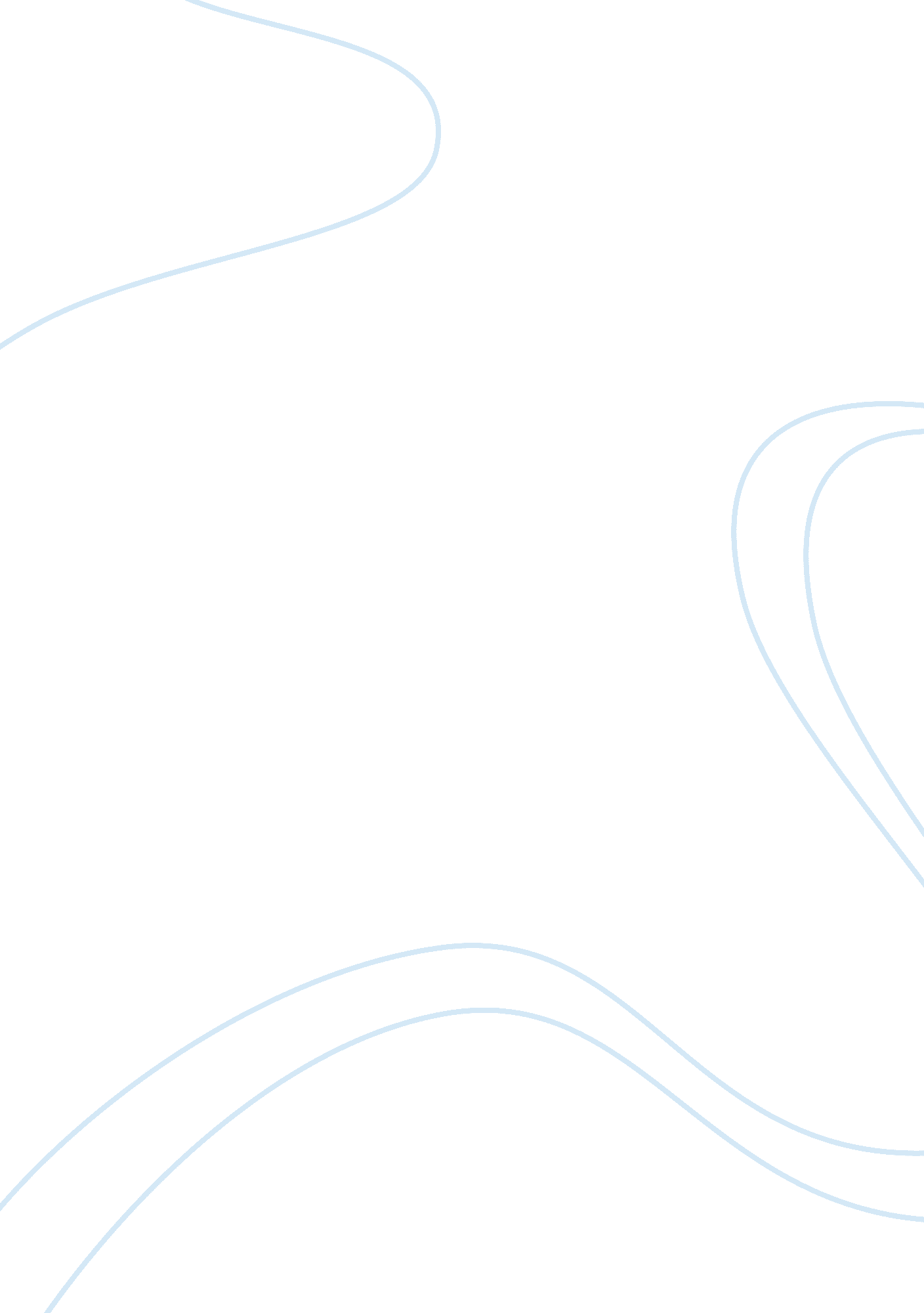 Internet as a way of getting information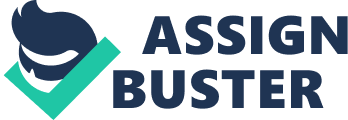 Some people say that Internet is a great way of getting information, however, others state that some of the information you can access is not suitable, especially for children. What is your opinion? In our contemporary society it is absolutely impossible to imagine our life without using the internet. The number of people who find the internet a convenient tool helping them in studying or working is increasing steadily, so is the number of those who believe the internet to be harmful and overestimated as the best source of information. To my mind, searching the internet has become one of the most informative and helpful source of data. Firstly, you are able to have access to newspapers, magazines or journals you are interested in. Finding them on the Global Net, you are not obliged to enter a subscription to the printed editions. On top of that, it’s easy to find some key information about places you wanted to visit and a travel agency to make all the arrangements. What is more, using the internet is commonly used for searching a job and, for instance, courses you want to attend. And that appears to be very convenient as you can easily get up-to-date information rapidly. However, we have to take into account that the internet often provide us with lots of unnecessary or even unsuitable information we are not looking for. At first, it refers to obscene photographs, videos and websites. A huge amount of advertizing all over the sites you are visiting can be irritating as well. In addition to this, a great number of people become addicted to the Internet and simply can’t live without it. Many of them don’t tend to read books or even think independently because they believe everything can be easily found on websites. Taking everything into account, it seems to me that although the Internet has some opponents, those people who find it useless, it’s still able to simplify some realms of our lives. Nowadays it is pointless to avoid the prevailing source of information of any kind. 